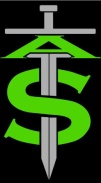 Tax Audit Solutions (TAS)Providing Solutions for Tax ProblemsOGEEMOAnnouncing “OGEEMO” a way for accountants to dramatically improve their accounting practice and take back their power from retail accounting software programs, such as Quickbooks. OGEEMO is the first Accountant’s Practice Management System that includes an audit ready accounting module.The TAS system has reached a major milestone. It has completed its own cloud-based operating system that runs its proprietary software and is now in advanced beta testing. OGEEMO makes TAS the undisputed leader of audit ready accounting and gives new meaning to the term “Audit Ready.”What makes OGEEMO truly unique is the fact that it is the only business management system on the market that was built from the ground up to be Audit Ready and to run an accounting practice in the clould.Tax Audit Solutions of Whitby Ontario, Canada’s premier tax representation firm, that handles audits from coast to coast, is known for its ability to ensure taxpayers survive audits without the horror of an audit gone badly or to remedy things when they do go badly. This important step in bringing OGEEMO to market is a real milestone for TAS. When OGEEMO will be introduced in the first quarter of 2016, it will be a game changer for Accountants. SMBs will be able to do have their accounting done in a manner that not only handles all the normal requirements of accounting, but goes beyond that to offer an integrated set of business tools, which will allow accountants to run their entire operation from one program interface on any device with a web browser.OGEEMO came about due to a profound need for TAS to have the tools to deal with the ever more complex world of accounting. We needed to have a comprehensive system to run our own business effectively and efficiently. We realized that separate from our own needs, that this system would be highly desirable for any accounting firm concerned about corporate governance and audits. OGEEMO was conceived and developed with love and passion over the last 12 years. TAS became an accounting lab, using the lessons learned from handling hundreds of audits and using that knowledge to constantly improve the system. The lessons TAS learned were addressed in the architecture of the software and how the system works, ensuring that not only suited our own needs but was also developing a product that would be highly desirable by any accounting firm that deals with multiple clients and deadlines. From the beginning of development of the OGEEMO software the vision was that it would be a 100% cloud based and  run on any internet browser. The objective was to be a complete business practices management system. Due to the fact that our software has been developed in the field, handling hundreds of audits, coast to coast, it has evolved into critical part of a system. Our system is a win win for business people, accountants and the tax man. Audits take far less time to complete, unnecessary tax liabilities are averted, penalties are eliminated and the auditors job is made easy. Auditors tend not to challenge well done work.TAS now operates within OGEEMO, only venturing away from it for a few other programs such as tax returns preparation software.The cost of maintaining our software programs has dropped dramatically as a result of not needing to purchase multiple programs to handle the daily operations of a busy tax office. Tech support is minimized due t the fact that the users do not have the administrative ability to change anything in the software.Everyone on the TAS team is fully committed to using the software. OGEEMO is the mind and heart of the business, we can not function without it. The ability for a company to get everyone in the company faithfully on board and using the system is a topic worthy of a convention keynote speech.OGEEMO addresses the issue of the vast majority of businesses going into a tail spin when they are notified that they are about to be audited.  Tax Auditors rarely give more than 30 days notice of their intent to audit. This results in a mad scurry to comply with the Auditor’s requests for documentation. Businesses must be audit ready or suffer a financial hit resulting from inadequate bookkeeping practices. Not keeping good books and records gives substance to CRA issuing Gross Negligence penalties.The fact that most companies are rarely prepared for an audit makes no sense, when considering that auditors always request the same information and audits are always done the same way So it begs the question: “Why is accounting not done in an audit ready format at all times?” The simple answer is that the existing software and systems to do this are simply not in existence.Being audit ready means that less deadlines are missed, mistakes are reduced and it is easier to fulfill all the normal accounting needs business have.  Having an accounting management system such as OGEEMO means accounting and audits go hand in hand. They complement each other.Audits are very expensive, which means that companies have to waste a lot of time and money in the cost of getting ready for an audit. Doing your accounting as audit ready from the beginning, means that the cost and stress of audits is dramatically reduced. Accounting only needs to be done once, if it is done right, in the first place.Due to the Tax Regimes ever increasing legal requirements, corporate governance needed to be built in to both the software and the business system to prevent errors and cost punitive court cases. TAS has factored in how records are to be kept and separated all personal information and electronic communications from business data. Emails are automatically recorded in the individual client records, eliminating lost emails.Due to the ever increasing legal requirements for businesses, corporate governance needed to be factored into both the software and the business system to reduce errors and prevent punitive court costs. TAS has factored in how both electronic and paper records are to be kept and separates all personal information and electronic communications from business data. Electronic communications are automatically recorded in the individual client records, eliminating lost communications.OGEEMO came about because of a profound need to have a way to deal with the complexities of today’s aggressive audits and to have an ‘all in one’ business practices management system in the cloud. We realized that by building our own operating system it would ultimately be very powerful. It was a very large task to accomplish and we are certainly proud to introduce OGEEMO to the market at large.This significant milestone will be marked by first working with our existing select group of clients to ensure that any bugs are worked out of the system before we mass market OGEEMO to the accountants across the country.OGEEMO is the result of our commitment to providing an extremely high value method of risk management accounting. This drive motivates us to continue working towards our objective of becoming a leader in accounting practice management systems for small to medium sized businesses. We are definitely on our way in an exciting journey to change the face of accounting for SMB’s. Our next challenge is that software is not our main thrust; therefore we will need to find the right business partners to properly launch OGEEMO. We are currently exploring our options for industry partners or affiliates and will no doubt find the right spark to ignite our marketing thrust.For more information about TAS, please visit its website at www.taxauditsolutions.ca  For more information please contact: Dan White / PresidentTax Audit Solutions1751 Wentworth St. Units 1 & 2, Whitby, Ontario, Canada, L1N 8R6Phone:  1-905-728-2100Fax:       1-905-728-2140Email:  dan@taxauditsolutions.ca Access to TAS Tax Library                http://taxauditsolutions.ca/taxAccess to TAS Video Library         http://taxauditsolutions.ca/video-library